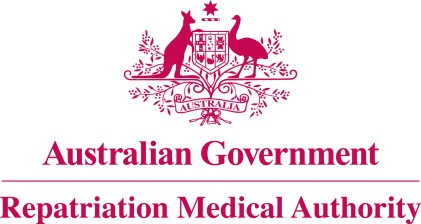 Amendment Statement of PrinciplesconcerningELECTRICAL INJURY 
(Balance of Probabilities) (No. 14 of 2024)The Repatriation Medical Authority determines the following Amendment Statement of Principles under subsections 196B(3) and (8) of the Veterans' Entitlements Act 1986.Dated	 22 December 2023.Contents1	Name	32	Commencement	33	Authority	34	Amendment	3NameThis is the Amendment Statement of Principles concerning electrical injury (Balance of Probabilities) (No. 14 of 2024).Commencement	This instrument commences on 22 January 2024.AuthorityThis instrument is made under subsections 196B(3) and (8) of the Veterans' Entitlements Act 1986.AmendmentThe Statement of Principles concerning electrical injury (Balance of Probabilities) (No. 42 of 2018) (Federal Register of Legislation No. F2018L00536) is amended in the following manner:The Common Seal of the
Repatriation Medical Authority
was affixed to this instrument
at the direction of:Professor Terence Campbell AMChairpersonSection Amendment7(2)Replace the existing subsection 7(2) with the following:For the purposes of this Statement of Principles, electrical injury: (a) means physical damage to the body as a direct result of the flow of electrical current through the body or across the body surface; and (b) includes such damage from: (i) an external manufactured source (including an implanted electrical device); or (ii) being struck by lightning; or (iii) being in the immediate vicinity of a lightning strike; and(iv) electrical contact burns; and(v) electrical flash burns.9(1)Replace the following factor in Subsection 9(1):9(1) having exposure to electrical current at the time of  clinical onset;9(1A)Insert the following factor below Subsection 9(1):9(1A) having exposure to an electric arc across the affected area of the body at the time of clinical onset;